Praxisbetrieb, Pflichteintrag „FIRMENNUMMER“Bei der Neuanlage eines Praxisbetriebes oder bei der Zuteilung zu einem Schüler/einer Schülerin bitte unbedingt beachten, dass im Feld „Firmennummer“ eine solche vorhanden ist.Wenn es keine Firmennummer seitens des Betriebes gibt, ist die Ziffer „0“ (Null) einzutragen.Solange dieses Feld leer ist, ist keine Zuordnung zu einem Schüler/einer Schülerin möglich.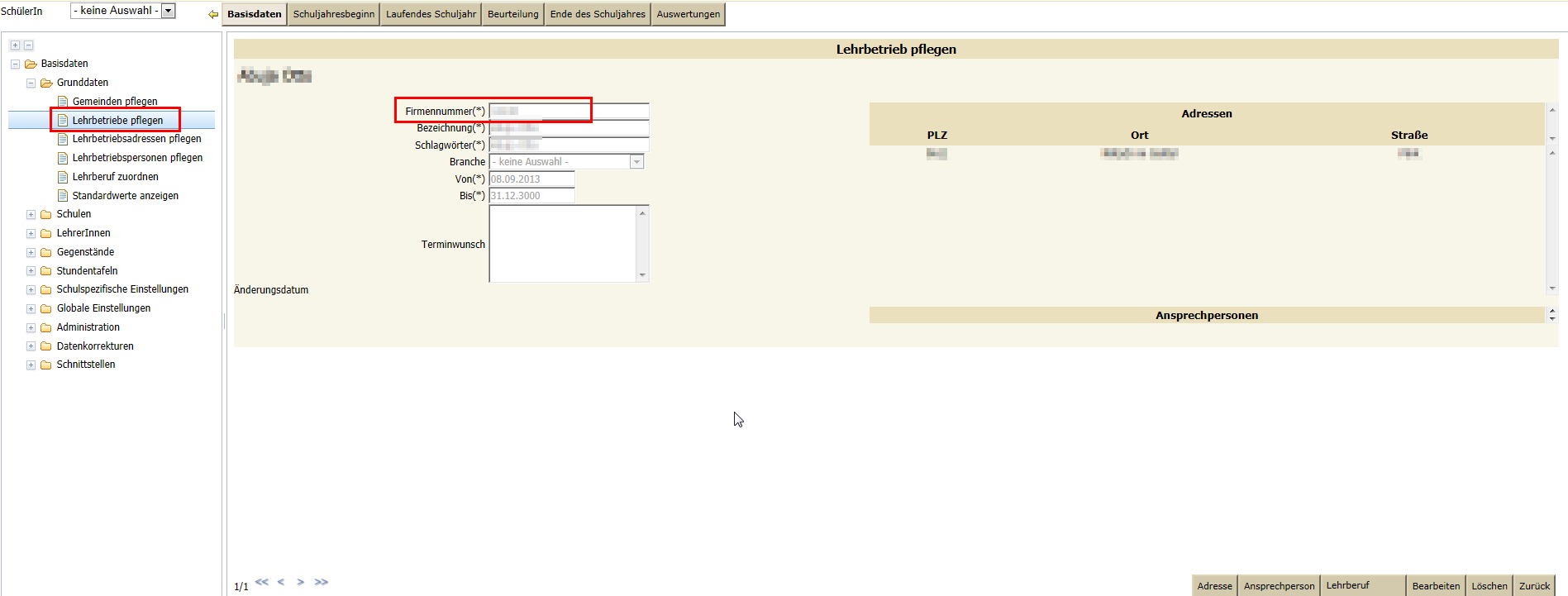 